                                        РОССИЙСКАЯ  ФЕДЕРАЦИЯ                        АДМИНИСТРАЦИЯ  ПОГАРСКОГО  РАЙОНА                                          БРЯНСКОЙ ОБЛАСТИ                                              ПОСТАНОВЛЕНИЕот  28.04.2022 г. № 244                            пгт  ПогарО внесении изменений  в постановление администрации Погарского района от 09.02.2021 года № 60«Об утверждении реестра мест (площадок) накопления твердых коммунальных отходов на территории Погарского муниципального района»(с изменениями от 26.05.2021 г. № 380, 14.07.2021 г. №532,13.09.2021 г. № 692, 15.10.2021 г. № 759, 16.11.2021 г.№ 804,13.12.2021 №894, 04.02.2022 № 68)              В соответствии с пунктами 20, 24 Правил обустройства мест (площадок) накопления твердых коммунальных отходов и ведения их реестра, утвержденных постановлением Правительства Российской Федерации от 31 августа 2018 года №1039, постановлением  от 19.04.2022 года № 14-р  Вадьковской сельской администрации «О внесении изменений в постановление Вадьковской сельской администрации Погарского района от 23.12.2019 года  № 52-р «Об утверждении реестра мест (площадок) накопления твердых коммунальных отходов на территории Вадьковского сельского поселения»  ПОСТАНОВЛЯЮ: Внести изменения в реестр мест (площадок) накопления твердых коммунальных отходов на территории Погарского муниципального района, утвержденный постановлением администрации Погарского района Брянской области  от 09.02.2021 года № 60, дополнив следующей строкой:2. Разместить настоящее постановление на официальном сайте администрации Погарского района в сети Интернет.3. Контроль за исполнением настоящего постановления возложить на первого заместителя главы администрации Погарского района Астапковича С.П. Глава администрацииПогарского района                                                                              С.И. ЦыганокСхема размещения площадки накопления ТКО по адресу Погарский район, п. Красный Бор52.545730, 33.328487     - место расположения контейнерной площадки 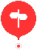 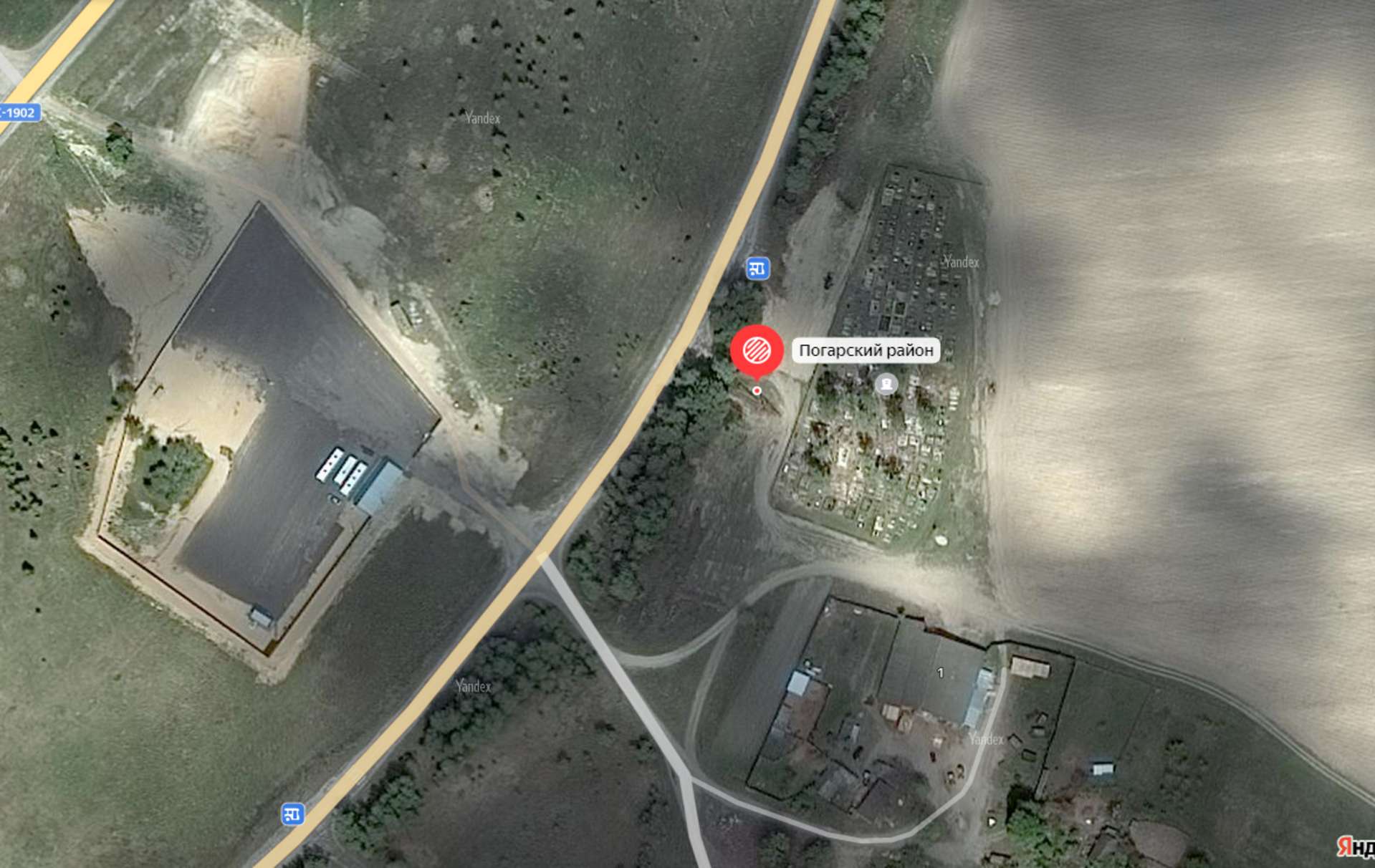           125Брянская область, Погарский район, п.  Красный Бор (кладбище)52.545730, 33.328487Покрытие – ЖБ  Площадь - 8  м. кв. Количество контейнеров – 2 объем – 0,75 куб. м. объем – 0,75 куб. м.Вадьковская сельская администрацияОГРН-  1053249540387д. Вадьковка  ул. Комсомольская,  д.4 Территория кладбища п. Красный Бор